Grille d’évaluation de la présentation oraleMI : Maîtrise Insuffisante          MF : Maîtrise Fragile	    MS : Maîtrise Satisfaisante	TBM : Très Bonne MaîtriseGroupe : ……………………………………………………..                           Classe : ………………MIMFMSTBM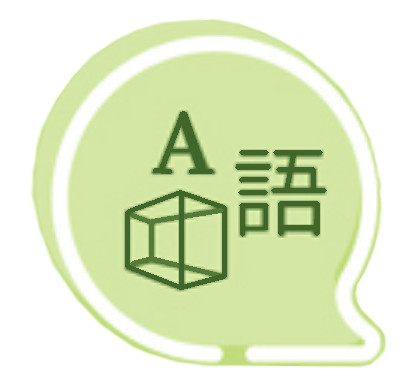 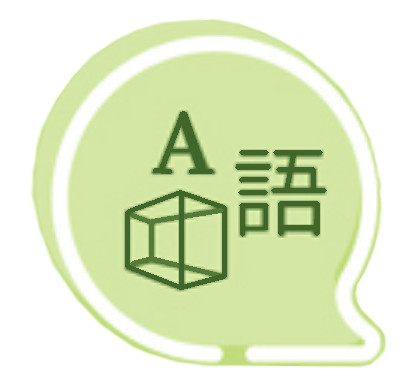 D1FRMaîtrise de la langue française (syntaxe correcte…).D1FRÉlocution : ponctuation, rythme, audibilité.D1FRStructure organisée du propos.D1FRDurée de la présentation respectée.D1SCRespect de l'utilisation des mots clés.D1SCVocabulaire.D1SCExploitation cohérente et explicite de la chronophotographie réalisée.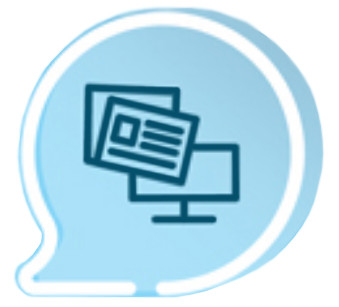 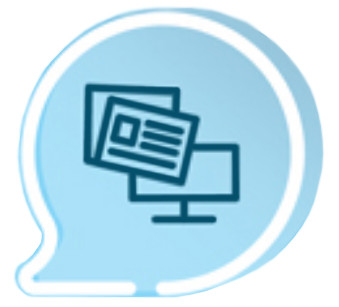 D2Utilisation des outils numériques (chronophotographie et dictaphone)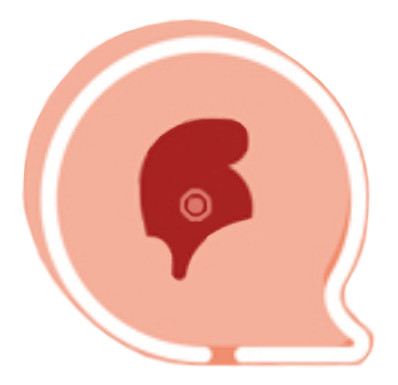 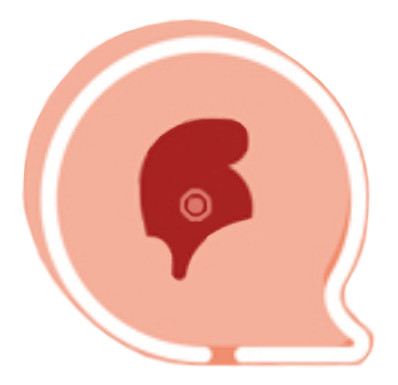 D3Répartition équitable de la parole.